PRE-AP 9th Grade EnglishMs. McCaleb2016-2017MHS Main Line Phone Number: (281) 356-3572Room 1752 - 9th grade Hallwaymmccaleb@magnoliaisd.orgwww.mccaleb.educatorpages.comCOURSE OVERVIEWPre-AP English 1 is a writing, language and literature course that will help students learn to communicate more effectively and understand written material at a deeper level.  The course is also designed to prepare students for advancement into Pre-AP 10th grade English next year.GENERAL CLASSROOM PROCEDURESWe will review all general classroom procedures during the first two weeks of our course, plus the information will be available both on my website and in the binder at your assigned work station.  GRADE CATEGORIESDaily Grades - 25% (formative)Major Grades - 60% (summative)District Common Assessment - 15% LATE WORK POLICYFormative - 1 - 7 days late = 50% of grade earned; not accepted for credit after 1 week lateSummative / Projects - 1 Day Late - 70% of grade earned Summative / Projects - 2+ days late - 50% of grade earnedTESTING DAYSEnglish Language Arts - Odd Numbered Days MY OFFICE HOURSWill be posted on door (still being finalized as of this printing).TARDY POLICYThe student must be in the classroom when the tardy bell rings. If you are tardy, you are required to sign in. You will also be marked tardy in the system. School policy is 3 tardies per class equal 2 days of lunch detention. CELL PHONE USEPlease place your cell phone and any electronics in the white bin located at your work station upon entering class. You may retrieve your cell phone once you hear the bell at the end of the class period. Cell phones will be confiscated and held until the end of the day if you do not follow the in-class cell phone policy. ABSENCESPlease check the hanging folder marked “Pre-AP Absent Work” for any assignments that correspond to the days you miss class. Be sure to get with your tablemates to obtain the warm up activities and any clarification about assignments. If you still need additional assistance, please see me the DAY OF YOUR RETURN before school, during PLC or after school. SUPPLIESA separate supply list will be provided during the second or third day of class. You will definitely need 2-3 composition books for this academic year that will be kept in class, so please obtain the composition books immediately. (Size/type/style will be shown on the first day of class.)OUTSIDE NOVELSThrough the year we will be reading novels, short stories, nonfiction and poems.   It is strongly recommended that each student in pre-AP English purchase an individual copy of each novel in order to practice annotation skills. Please stay tuned for reading list as it is being finalized. 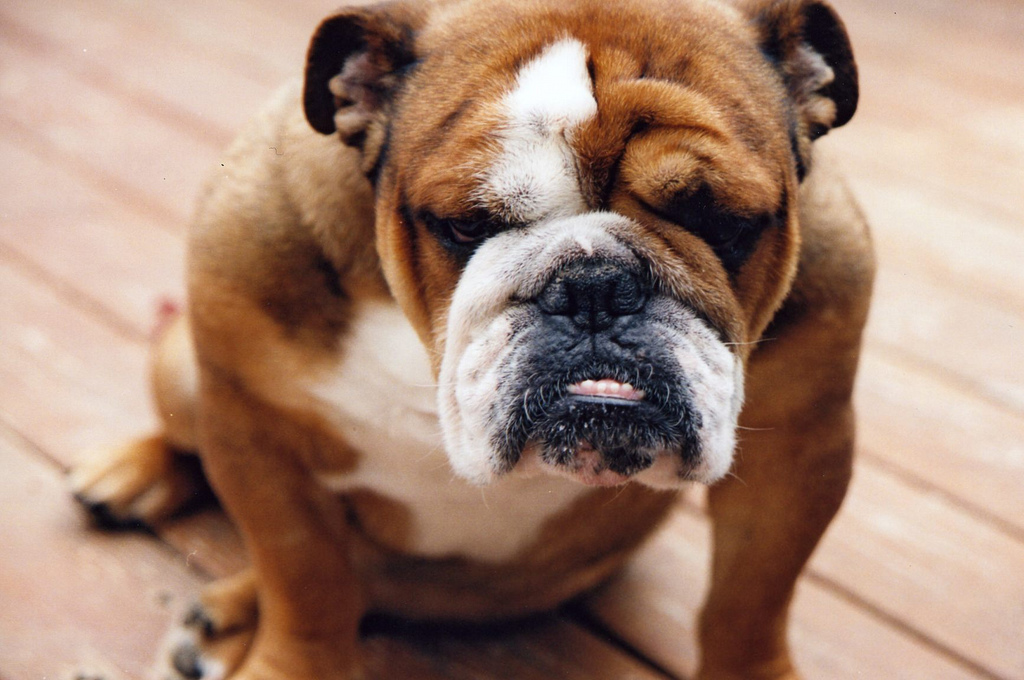 WELCOME TO MAGNOLIA HIGH SCHOOL! HOME OF THE BULLDOGS!Pre-AP English IStudents and parents, please review this packet, sign the form, then have your son/daughter return the form to me by Wednesday, 8/24. Thank you! Ms. McCalebI have received a copy of the MHS Pre-AP English I Course Overview.  If I do not understand any part of the Course Overview, or if I have any further questions, I understand that it is my responsibility to contact  Ms. McCaleb to receive clarification regarding my questions in a timely manner. I also understand that I will receive information about office hours, supplies, outside novels, academic integrity and MLA citation / formatting in separate handouts. Parents: If you ever wish to need to meet with me in person, please schedule an appointment with me in several days in advance we will also meet with an administrator or counselor regarding your questions, concerns, etc. _______________________________________			__________________	      Student’s Name (Printed)						    Date_______________________________________			__________________	      Parent/Guardian (Printed) 					                DateParents: *Best Email address: ________________________________________________Best daytime phone#: ______________________  (home phone, work phone, etc.)Best time and method to be contacted: _________________________________________